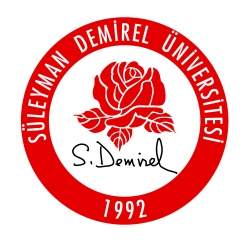 ………/…….. Eğitim Öğretim Yılı ………… Dönemine ait Enstitümüz Eğitim Öğretim Programına uygun olarak yaptığım sınavlara ait bilgiler aşağıya çıkarılmıştır.Gereğini arz ederim.Öğretim ÜyesininUnvanı               :  Adı Soyadı	: T.C. Kimlik No  :Anabilim Dalı	: Tarih	: İmza	:UYGUNDUR         ……../……../……..                               	          ……../……../……..		        	        ……../……../……..     Unvanı, Adı Soyadı		                          Yahya ŞENLİK		                Doç. Dr. Yasin TUNCER   Anabilim Dalı Başkanı		         Enstitü Sekreteri			         Enstitü MüdürüNot: Uzmanlık Alan Dersi, Seminer ve Danışmanlık Sınav ücret formuna yazılmaz.Sıra NoDersin AdıAnabilim DalıSınava Giren Öğrenci SayısıSınavTarihiAçıklama1234